П О С Т А Н О В Л Е Н И Е-----------------------------------------------Ш У Ö МРеспублика Коми, Сыктывдинский район, с. Зеленец Об одобрении Прогноза социально-экономическогоразвития муниципального образования сельского поселения «Зеленец»В соответствии со ст.173 Бюджетного кодекса Российской Федерации, ст.11 раздела 4 приложения, утвержденного решением Совета сельского поселения «Зеленец» от 16 июля 2014 года № III/26-03 «Об утверждении Положения о бюджетном процессе муниципального образования сельского поселения «Зеленец», постановлением администрации сельского поселения «Зеленец»от 15 декабря 2014г. № 12/350 «Об утверждении Порядка разработки Прогноза социально-экономического развития муниципального образования сельского поселения «Зеленец», администрация сельского поселения «Зеленец»ПОСТАНОВЛЯЕТ:1. Одобрить Прогноз социально-экономического развития муниципального образования сельского поселения «Зеленец» на 2022–2024 годы согласно приложению к настоящему постановлению.2. Контроль за исполнением настоящего постановления оставляю за собой.3. Данное постановление вступает в силу с момента обнародования в местах, определенных Уставом муниципального образования сельского поселения «Зеленец».Приложениек постановлению администрациисельского поселения «Зеленец»от 15 ноября 2021 г. № 11/178Прогнозсоциально-экономического развитиямуниципального образованиясельского поселения «Зеленец»на 2022-2024 годыРаздел 1. Демографическая ситуация и занятость населенияЧисленность населения сельского поселения «Зеленец» на 11 ноября 2021 г. составляет 3 867 человек. В 2021 году родилось 40 чел., умерло 38 чел. За три прошедших года первый раз рождаемость в поселении превысила смертность. Численность граждан в зависимости от возраста на 11 ноября 2021 года выглядит следующим образом:Следует отметить, что по данным на 11.11.2020 процент граждан в возрасте до 35 лет составлял 46,3%, из них детей в возрасте до 14 лет было 761 человек. При этом на 11.11.2021 года (по сравнению с 11.11.2020) стало на 108 человек меньше граждан в возрасте старше 35 лет и не достигших пенсионного возраста. По сравнению с 11.11.2020 увеличилось количество граждан пенсионного возраста с 865 человек (21,85%) до 942 человек (24,4 %).Численность безработных граждан, состоящих на учете в службе занятости по состоянию на 01.11.2021 года составляет 18 человек, уровень безработицы – 1%, из общего числа безработных 9 человек относятся к категории испытывающих трудности в поиске работы. Данный показатель входит в 5-ку самых низких показателей из 13 населенных пунктов района. Уровень безработицы сократился с 4% до 0,8%.Администрация сельского поселения «Зеленец» проводит мероприятия по обеспечению занятости населения: реализует муниципальную программу по трудоустройству безработных граждан и несовершеннолетних. В 2021 году, в связи с отсутствием денежных средст в бюджете поселения, муниципальная программа «Содействие занятости» не была реализована.МБОУ «Зеленецкая средняя общеобразовательная школа» в летний период было трудоустроено 20 учащихся.Раздел 2. Особенности размещения поселения и транспортная инфраструктураСельское поселение «Зеленец» расположено в северо-восточной части Сыктывдинского муниципального района. Территория сельского поселения с севера граничит с землями муниципального образования «Часово», с северо-запада и запада - землями муниципального образования «Маджа»,с юго-запада - землями муниципального образования «Озел», с юга и юго-востока - землями муниципального образования городской округ «Сыктывар», с востока и северо-востока - землями муниципального образования «Палевицы». Общая площадь сельского поселения составляет 56194 га. 27 марта 2013 года утвержден Генеральный план сельского поселения «Зеленец».В 2020 году администрацией МО МР «Сыктывдинский» заключен мунципальный контракт «Разработка (корректировка) генерального плана и правил землепользования и застройки сельского поселения «Зеленец», на дату подготовки настоящего Прогноза документ еще не утвержден. Основным направлением градостроительной деятельности на 2022 год является: совместная деятельность с контрольно-надзорными органами в части целевого использования выделенных земельных участков, с администрацией МР «Сыктывдинский» в части согласования выделения земельных участков в соответствии с генеральным планом и правилами землепользования и застройки сельского поселения «Зеленец».Общественный пассажирский транспорт представлен автобусом. Пассажирские перевозки осуществляются по межмуниципальному маршруту: Сыктывкар – Зеленец-Парчег (№ 108), перевозчиком является индивидуальный предприниматель Карпова С.В. В 2017 году большинство перевозок производились на современных микроавтобусах марки «MERSEDES» вместимостью до 24 пассажиров, на линии также были сохранены автобусы большой вместимости в определенное расписанием время. Однако ИП «Карпова С.В.» в 2018 году поменяла подход к осуществлению перевозок, вернув на маршрут автобусы марки ПАЗ при сохранении количества рейсов, данный подход актуален по настоящее время. Раздел 3. ФинансыПрогнозируемые расчеты основных параметров бюджета муниципального образования сельского поселения «Зеленец» на 2022–2024 годы выполнены в условиях действующего законодательства и с учетом основных макроэкономических показателей социально – экономического развития поселения на 2022–2024 годы.При расчете параметров бюджета на 2022-2024 годы по основным налоговым доходам использованы проекты по существующим ставкам и нормативам для зачисления в местный бюджет. Наибольшая доля поступлений в общей сумме налоговых доходов поселения приходится на налог на доходы физических лиц, единый сельскохозяйственный налог, и земельный налог с юридических лиц. По мере повышения заработной платы на предприятиях промышленности и в бюджетной сфере наполняемость бюджета доходами в виде налога на доходы физических лиц будет расти. При расчете налога использованы индексы – дефляторы роста фонда заработной платы. В связи с развитием ипотечного кредитования имеет место рост индивидуального жилищного строительства, что также положительно сказывается на увеличении доходов бюджета поселения. Земельный налог рассчитан, исходя из фактического поступления за 2020 год, оценки исполнения на 2021 год с учетом кадастровой стоимости. Расчеты по группе неналоговых доходов произведены соответствующими администраторами с учетом оценки исполнения за 2020 год и изменений в порядке исчисления и уплаты данных платежей. Сумма налоговых и неналоговых доходов составит к 2024 году 9855,6 тыс. рублей или 49,1 % к уровню 2020 года. Это обусловлено с внесением изменений в Бюджетный и Налоговый кодексы и в перечень полномочий, относящихся к органам местного самоуправления поселений. Значительно снижается поступление единого сельскохозяйственного налога, в связи с вводом новых объектов на АО «Птицефабрика «Зеленецкая» и тем самым получение льгот по его уплате.Расходы:Расходная часть сводного финансового баланса на 2022 год составлена на основании доходной части бюджета с соблюдением приоритетных направлений социально – экономической политики сельского поселения «Зеленец»:1) повышение эффективности использования бюджетных средств;2) повышение уровня жизни населения.Расходы бюджета сельского поселения «Зеленец» (тыс. руб.) на 2022 год1) Общегосударственные расходы – 8 139,8 тыс. руб.2) Жилищно-коммунальное хозяйство – 4 158,2 тыс. руб.3) Социальная политика – 518,3 тыс. руб.Итого: 12 816,3 тыс. руб.Общий объем расходов бюджета сельского поселения за 2020 год составил 20 717,6 тыс. рублей, ожидаемое исполнение в 2021 году– 14 347,6 тыс. рублей. В 2021 году направлены средства на капитальный ремонт многоквартирных домов и содержание улиц и проездов, ремонт общественных территорий– 6 120,7 тыс. руб., в том числе средства местного бюджета- 1 379,9 тыс. руб. Расходы бюджета сельского поселения «Зеленец» на 2022 год определены с учетом их направленности на решение вопросов местного значения, установленных статьей 14 Федерального Закона от 06.10.2003    № 131-ФЗ «Об общих принципах организации местного самоуправления в Российской Федерации» и требований Бюджетного кодекса Российской Федерации. Снижение обусловлено уменьшением исполнения полномочий поселения за счет собственных доходов, а необходимость обеспечения его сбалансированности потребовали пересмотра объёмов и структуры бюджетных расходов на 2022 год и жесткой экономии бюджетных средств. Расходы бюджета на 2022 год прогнозируются исходя из исполнения бюджета за 2020 и 2021 годы, а так же с учётом анализа изменения структуры расходов и отраслевых особенностей. Бюджетная обеспеченность по доходам и расходам на одного жителя сельского поселения «Зеленец» на 2020 – 2022 годыРаздел 4. Управление и распоряжение муниципальным имуществомПо состоянию на 01 ноября 2021 г. в состав муниципального имущества входят:Также на балансе имеются земельные участки, переданные администрации поселения, в постоянное (бессрочное) пользование, в том числе:- под Универсальной спортивной площадкой в с. Зеленец, - для строительства спортивного стадиона в с. Зеленец, - для зоны отдыха в д. Парчег, - под детской площадкой д. Чукачой, - под детской площадкой д. Койтыбож, - под детской площадкой д. Парчег.- под детской игровой площадкой во 2-м квартале с. ЗеленецС целью получения дополнительных неналоговых поступлений в бюджет поселения имущество, не используемое для организации деятельности органов местного самоуправления может быть передано иным лицам по договорам аренды, безвозмездного пользования, оперативного управления, хозяйственного ведения либо включено в Прогнозный план приватизации муниципального имущества на очередной финансовый год.Распоряжение муниципальным имуществом:- 3 помещения находятся в аренде (ООО «Т2-Мобайл», ИП Политов А.Л., ИП Степанов Д.В.), - 3 помещения находятся в безвозмездном пользовании (ГАУ РК «МФЦ», ГБУ РК «ЦСЗН Сыктывдинского района», ОМВД России по Сыктывдинскому району)Перечень муниципального имущества муниципального образования сельского поселения «Зеленец» в соответствии с законодательством размещен на официальном сайте администрации поселения  в разделе «Имущество муниципальной казны».Раздел 5. ПроизводствоКраткая характеристика основного градообразующего предприятияНа территории поселения расположено крупнейшее предприятие по производству мяса птицы и свинины ОАО «Птицефабрика Зеленецкая». За достижение наивысших показателей ОАО «Птицефабрика Зеленецкая» отмечалась Дипломами на Международных выставках в Германии и Швеции, награждалась медалями на Российских выставках, неоднократно являлась Дипломантом Премии Правительства Республики Коми. Свиноводческий комплекс птицефабрики продолжает свою работу по разведению, содержанию животных, производству и реализации продукции свиноводства, в том числе и за пределы республики. Сегодня ОАО «Птицефабрика Зеленецкая» является крупным холдингом, который объединил свиноводство и птицеводство мясного и яичного направлений. В 2016 году к ОАО «Птицефабрика Зеленецкая» была присоединена «Сыктывкарская птицефабрика». В настоящее время идет масштабная реконструкция мощностей «Сыктывкарской птицефабрики». В настяощее время предприятие активно расширяет торговую сеть «Зарни Сорс» и ассортимент своей продукции. В конце 2020 года был частично сдан завод по производству комбикормов. Это суперсовременный объект, который решает две важнейшие задачи - получение высококачественных комбикормов и независимость от остального рынка. В перспективе предприятие планирует реконструкцию и расширение цеха глубокой переработки, строительство склада-холодильника, а также продолжит реконструкцию и капитальный ремонт производственных объектов «Сыктывкарской птицефабрики». ОАО «Птицефабрика Зеленецкая» – самое эффективное предприятие аграрного сектора Республики Коми. Оно входит в пятерку лучших птицефабрик России. Сельскохозяйственные предприятияДанная отрасль представлена СПХ ООО «Коми му». Данное производство имеет большое количество арендованных земель. Крестьянско-фермерское хозяйство, принадлежащее Иванову А.И., занимается выращиванием телят и свиней с дальнейшей продажей продукции. Основными трудностями в развитии данного производства являются аренда производственных помещений и отсутствие земель для заготовки кормов.Предприятия по переработке лесаАктивно развиваются частные предприятия по переработке леса. На административной территории поселения развиваются несколько малых лесопильных предприятий, ориентированных на заготовку и переработку древесины: ООО «Эколеспром», ООО «Севлеско», ООО «Парма ПЭВ», ООО «Парма стандарт», ООО «Лев», ООО «Торговый дом «Норма» и индивидуальными предпринимателями ИП Дадашов С.А., ИП Гилев Н.В., ИП Калегина Л.А.В 2017 году предприниматели Дадашов С.А. и Овчинников А.Н., осуществляющие деятельность на территории сельского поселения «Зеленец», получили значительную поддержку муниципального района «Сыктывдинский» в виде субсидий на возмещение части расходов, связанных с приобретением и обновлением основных средств в размере 46,3 % от суммы расходов на ранее приобретённое предпринимателями оборудование.В 2019 управляющая компания ООО «Теплоком» в рамках Соглашения по сотрудничеству с АО «Монди СЛПК» приобрела трактор. В 2020 году муниципальный район «Сыктывдинский» в ходе конкурсного отбора заявок предпринимателей, претендующих на муниципальные субсидии для развития своего бизнеса, одобрил предоставление субсидий 6 субъектам, осуществляющим деятельность в районе, 2 из которых – представители сельского поселения «Зеленец». Первый предприниматель - Дадашов Сеферулла Абдуллаевич, занимающийся с 2005 года лесопильным производством, на сегодняшний день - стабильный и уверенный предприниматель. На площади, отведенной им для производства, имеются ангары с пилорамами, дисковыми многомилами, станок для переработки горбыля, ангар для хранения готовой продукции, сушильный цех, «Камаз» для доставки пиломатериалов потребителям и гараж для него. В 2020 году предприниматель разработал бизнес-проект на покупку фронтального погрузчика. В зимнее время погрузчик будет обслуживать хозяйственный двор: убирать снег, выравнивать площадки, дороги. Снижение общехозяйственных затрат позволит сэкономить на себестоимости производства и уменьшить цену услуг для потребителя. Выделенная субсидия позволила предпринимателю компенсировать часть первоначального взноса за оборудование, приобретенное в лизинг.Второй предприниматель - Ладанов Иван Васильевич, с 2011 года занимается продажей и заменой оконных и металлических конструкций, остеклением, отделкой и утеплением балконов и лоджий, а также продажей и установкой жалюзи, потолков и полов. Недавно он приобрел собственный склад для хранения строительных материалов, оконных конструкций, комплектующих. В этом году появилась необходимость в приобретении грузового автомобиля для доставки готовой продукции заказчикам. «Газель» даст компании дополнительный доход, а также конкурентное преимущество в виде организации доставок.В 2021 году предпринимателем Дадашовым С.А. в рамках Соглашения с АО Монди СЛПК приобретено 4 единицы оборудования: станок кромкообрезной проходного типа КМ-500; станок делительный проходного типа КМ-500; станок одновальный многодисковый «Алтай-1-Ц8-450»; станок двухвальный брусовочный «Алтай СБЦ 340» на сумму 920,00 т.р. Создано 2 новых рабочих места.Основными задачами в развитии производственных предприятий органы местного самоуправления муниципального образования сельского поселения «Зеленец» видят:1. в реализации программы по поддержке развития предпринимательства;2. в поддержке интересов активных предпринимателей сельского поселения «Зеленец» на получение финансовой поддержки на развитие бизнеса на уровне муниципального района и на уровне Республики Коми;3. организация встреч населения и предпринимателей сельского поселения «Зеленец» по вопросу создания сельскохозяйственных кооперативов на территории поселения.Раздел 6. Жилищный фондОбщее количество существующего жилого фонда составляет 540 домов или 90,7 тыс.кв.м. общей площади. Площадь многоквартирных жилых домов – 58,6 тыс.кв.м. Муниципальных и государственных жилых помещений на 11.11.2021 – 135, из них: собственность МР «Сыктывдинский» - 120, государственная собственность Республики Коми - 15. Общая площадь индивидуальных жилых домов 31,99 тыс.кв.м. Многоквартирные дома от общего жилого фонда составляют 6,24 %. Жилой фонд по этажности распределяется на одноэтажные и двухэтажные индивидуальные жилые дома, одноэтажные дома блокированной застройки (9 домов), многоквартирные двухэтажные (15 домов),многоквартирные 4-5 этажные (12 домов). Большая часть многоквартирных пятиэтажных домов благоустроена, частный жилой фонд благоустройства почти не имеет.В рамках краткосрочного плана капитального ремонта на 2015-2017 гг., утвержденного постановлением Правительства Республики Коми от 24.08.2016 № 379, в 2017 году работы по капитальному ремонту многоквартирных домов, расположенных на территории сельского полселения «Зеленец» не предусматривались. В рамках краткосрочного плана капитального ремонта на 2018-2020 гг., утвержденного постановлением Правительства Республики Коми от 03.10.2017 № 521, за счет минимального размера взносов собственников помещений в многоквартирных домах, аккумулированных на счете Регионального оператора, в 2018 году Фондом были выполнены работы по капитальному ремонту фасада в МКД № 15, 2-й квартал, с. Зеленец на сумму 1 115 263,25 руб.В 2019 году работы по капитальному ремонту в МКД, расположенных на территории сельского поселения «Зеленец» не предусматривались. В 2020 году Фондом выполнены работы по капитальному ремонту крыш в МКД № 3 и 5, 1-й квартал, с. Зеленец на сумму 2 437 867,66 руб. и 2 599 572,76 руб. соответственно. В 2021 году Фондом выполнены работы по капитальному ремонту крыш в МКД № 7 и 9, 1-й квартал, с. Зеленец на сумму 3 488 764,57 руб. и 3 374 758,08 руб. соответственно, в МКД № 11, 2-й квартал с. Зеленец проведен капитальный ремонт внутридомовой инженерной системы электроснабжения на сумму 2 097 076,20 руб., в МКД № 18 произведен ремонт дренажной системы подвала на сумму 3 890 374,83 руб.В краткосрочном плане реализации региональной программы капитального ремонта общего имущества в многоквартирных домах, расположенных на территории Республики Коми, на 2021-2023 годы в 2022 году предусмотрено проведение капитального ремонта кровли многоквартирного дома № 4, 1-й квартал с. Зеленец, а также окончание капитального ремонта внутридомовой инженерной системы многоквартирного дома № 18 (отопление), многоквартирных домов №№ 13, 20, 21 (ремонт фасада, утепление),   2-й квартал, с. Зеленец. В Реестре муниципальной собственности муниципального образования сельского поселения «Зеленец» аварийных домов нет. На территории сельского поселения «Зеленец» имеются аварийные дома, которые находятся на балансе администрации муниципального образования муниципального района «Сыктывдинский». Обслуживанием жилого фонда занимаются три управляющие компании: ООО «Расчётный центр», ООО «Теплоэнергетика и коммунальные услуги» и ООО «Монтажгрупп». В 2016 году была выполнена поставленная в Прогнозе социально-экономического развития сельского поселения «Зеленец» задача по созданию маневренного жилищного фонда за счет 2-х комнат в коммунальной квартире дома № 6, 1-й квартал, с. Зеленец. В настоящее время маневренный фонд заселен гражданами, потерявшими жилье в результате пожаров. В 2017 году администрацией муниципального района «Сыктывдинский» в рамках реализации программы по переселению из аварийного жилья расселен многоквартирный дом по адресу: с. Зеленец, ул. Набережная, дом 5.В 2020 году администрацией муниципального образования муниципального района «Сыктывдинский» в рамках реализации программы по переселению из аварийного жилья были расселены 4 квартиры в многоквартирном доме по адресу: с. Зеленец, ул. Набережная, дом 8. До конца 2021 года администрацией муниципального образования муниципального района «Сыктывдинский планируется приобретение и выкуп одного жилого помещения для окончательного расселения многоквартирного дома по адресу: с. Зеленец, ул. Набережная, д .8.В реализации полномочий по жилищным вопросам ставятся следующие задачи:1. проведение работы с гражданами поселения по вопросу оформления жилых помещений в собственность;2. выдача жилых  помещений по договорам социального найма гражданам, состоящим на учете в качестве нуждающихся в жилых помещениях муниципального жилого фонда.Раздел 7.Объекты коммунального хозяйства Предоставление коммунальных услуг в поселении осуществляет муниципальное унитарное предприятие «Энергия», учредителем которого с ноября 2011 года по октябрь 2015 года была администрация сельского поселения «Зеленец», с ноября 2015 года - администрация МО МР «Сыктывдинский».МУП «Энергия» предоставляет услуги по тепло-, водоснабжению и водоотведению.ТеплоснабжениеВ селе Зеленец функционирует одна котельная, введённая в эксплуатацию в 1974 году, вид топлива: газ (резервное топливо- мазут). Котельная производит выработку тепловой энергии и подготовку воды для целей теплоснабжения и горячего водоснабжения жилых домов, социальных и административных объектов с. Зеленец. Суммарная мощность котельной 40,09 Гкал/час. В котельной установлены котлы: ДКВР 10-13ГМ – 1шт.1974 года выпуска; ДЕ-25-14ГМ – 2 шт. 1987 года выпуска. Техническая характеристика котельной:Протяженность тепловых сетей в двухтрубном исполнении 6600,2 пог.м. Источник тепла (котельная) находится на расстоянии от жилой зоны на расстоянии 1,8 км, что приводит к большим потерям при транспортировке тепла. Мощность котельной примерно в 8 раз выше требуемой на сегодняшний день. Котлы, установленные в котельной, отработали: ДКВР-10-13ГМ – 43 года.; ДЕ-25-14ГМ- 30 лет. Срок службы многократно превышен.Основной задачей остаётся продвижение вопроса по строительству современной котельной рядом с селом, что приведёт к экономии природного газа для потребления котельной и значительно снизит потери при транспортировке тепла. К решению данного вопроса подключилисьвновь избранные депутаты Совета МР «Сыктывдинский». Водоснабжение и водоотведениеСело Зеленец и деревня Парчег имеют централизованное водоснабжение. Подъем, очистку и подачу воды в централизованную систему с. Зеленец осуществляет ОАО «Птицефабрика Зеленецкая», транспортировку воды - МУП «Энергия».Протяженность разводящей водопроводной сети с. Зеленец - 6,636 км, диаметр трубопровода составляет от 15 до 200 мм. Трубопроводы холодного водоснабжения с. Зеленец вводились в эксплуатацию с 1974 года. Физический износ труб составляет около 80%, вследствие чего возрастает риск возникновения аварий, изнутри трубы покрыты ржавчиной, что является источником вторичного загрязнения воды. Таким образом, требуется планомерная замена трубопроводов  холодного водоснабжения с. Зеленец с использованием современных материалов. Эксплуатирующей организацией водопроводных сетей в д. Парчег является МУП «Энергия». Водоснабжение д. Парчег осуществляется от разведочно-эксплуатационной скважины №491/45-Э. Протяженность разводящей водопроводной сети д. Парчег – 1,2 км, диаметр трубопровода составляет от 15 до 50 мм, материал трубопровода - полиэтилен. Установлена одна водоразборная колонка.Основной проблемой водоснабжения в д. Парчег является несоответствие воды нормам СанПиН «Питьевая вода», ее можно использовать только в хозяйственных целях. В настоящее время разработан проект - «Оснащение разведочно-эксплутационной скважины на воду №491/45-Э расположенной в д. Парчег сельского поселения «Зеленец», оборудованием механической очистки воды для хозяйственно-питьевых нужд.Обслуживание централизованной системы водоотведения производит МУП «Энергия». На балансе МУП «Энергия» находятся 9,2613 км канализационных сетей. Материал трубопроводов сталь, керамика, диаметр от 100 до 300 мм. Износ сетей составляет от 60 до 80%. Значительный физический износ трубопроводов водоотведения является причиной возникновения частых аварийных ситуаций и, как следствие, ведёт к нарушениям норм природоохранного законодательства. Таким образом, требуется планомерная замена трубопроводов водоотведения. В целях решения данной задачи объекты водоотведения с. Зеленец были включены в республиканскую программу «Чистая вода» на 2011-2017 гг.В рамках реализации федеральной целевой программы «Чистая вода» в 2013 году была осуществлена реконструкция канализационной насосной станции (КНС «0»). В 2014-2015 гг. в рамках этой же программы производилась реконструкция напорного коллектора. Общая длина реконструируемых участков 1163 метров, труба полиэтиленовая, диаметр 225 мм. Для полного исполнения проекта «Реконструкция канализационного коллектора с. Зеленец Сыктывдинского района Республики Коми» остается реконструировать 4877 п. м. трубопровода. В 2015-2016 году проведены работы  по реализации проекта строительства водовода протяжённостью 200м. (от водозабора до дома №20 с. Зеленец), который  предусматривал прокладку полиэтиленовых труб в подземном исполнении, Ø 160 мм, с пропускной способностью 1200 м3 в сутки. Администрацией МО МР «Сыктывдинский» был размещен муниципальный заказ  в виде открытого аукциона «Организация строительства водопровода диаметром 160 мм  от ВН-1 до ТК-5 и проведены соответствующие работы. В 2016 году Администрацией МР «Сыктывдинский» проведены работы по строительству линии трубопровода наружной канализации диаметром 160 мм с устройством ёмкости с септиком, от МКД № 10 ул. Центральной до МКД № 14 ул. Набережной с. Зеленец.Наиболее приоритетными задачами для администрации МР «Сыктывдинский» в части организации водоснабжения и водоотведения на территории сельского поселения «Зеленец»  на ближайшую перспективу следует считать:1) реализацию проекта по насыщению скважины д.Парчег. Основной задачей является включение данного объекта в республиканскую программу «Чистая вода» для реализации и обеспечения чистой водой социальных объектов;2) включение в республиканскую программу реконструкции 2 очереди канализационного напорного коллектора с.Зеленец;3) решение вопроса по инвентаризации, паспортизации и ввода в эксплуатацию бесхозяйного канализационного коллектора, проходящего по ул.ул. Новая, Мелиораторов с. Зеленец.ГазоснабжениеГазоснабжение сельского поселения «Зеленец» осуществляется природным газом от действующей ГРС. Производительность ГРС составляет 11,2 тыс. м3/час (23,7 млн. м3/год).Источником газоснабжения сельского поселения является газопровод-отвод от газопровода Ухта-Торжок I на ГРС г. Сыктывкар.Природный газ к жилищно-коммунальному сектору подается по двух- и трехступенчатой схеме газоснабжения межпоселковыми газопроводами высокого давления 2 категории Р=0,6 МПа от ГРС до ГРП и ГРПШ, а от них к потребителям по газопроводам среднего и низкого давления. Диаметр на выходе из ГРС – 219 мм.В населенных пунктах, не имеющих центрального газоснабжения, жилой фонд обеспечивается природным газом с помощью привозных баллонов на основании индивидуальных договоров.Проблема: отсутствие финансовых средств в бюджете МР «Сыктывдинский» на подготовку проектно-сметной документации для строительства муниципальных распределительных сетей газопроводов и газоводов – вводов к индивидуальным и многоквартирным жилым домам старой застройки.Раздел 8. БлагоустройствоДорожно-уличная сетьОбщая протяженность дорожно-уличной сети по административной территории составляет 33,23 км., из них:1) с асфальтовым покрытием – 4,03 км.;2) с щебёночным покрытием – 5,42 км.;3) с укладкой дорожных плит- 1,51 км.;4) с бетонным покрытием- 1,24 км.;5) грунтовых – 21,03 км.В 2015 году автомобильная дорога «Зеленец-Парчег» протяжённостью 8,75 км.передана в собственность МР «Сыктывдинский» и в настоящее время требуется реконструкция и капитальный ремонт дорожного полотна с обустройством полосы отвода и организация искусственного освещения на участках пешеходных переходов. В 2021 году был проведен частичный ремонт данной дороги, отремонтировано 1,6 км.Недостатками в развитии улично-дорожной системы являются: 1) низкий уровень благоустройства уличной сети: более 70% дорог требуют ремонта и больших финансовых вложений;2) недостаточная ширина проезжих частей.В Прогноз социально-экономического развития на 2020-2022 год был включен План проведения ремонта улично-дорожной сети на ближайшую перспективу. В течение 2020 года произведены работы по оканавливанию на 5 объектах улично-дорожной сети (ул.ул. Пограничный переулок д. Койтыбож., м. Ванегрезд и м. Подворье с. Зеленец,  Альпийская д. Чукачой., Центральная д. Парчег, Спортивная и Родниковая с. Зеленец), из них на двух объектах с укладкой труб (Пограничный переулок д. Койтыбож и м. Ванегрезд). Также в течение 2020 года выполнены решения суда по обеспечению проезда к земельным участкам граждан по ул. Северной д. Парчег и ул. Родниковой с. Зеленец, гарантийные работы по ул. Спортивной с. Зеленец. В 2021 году, в связи с отсутствием денежных средств в бюджете поселения, работы не проводились.С учетом выполненных работ и поступающих обращений граждан, а также вступивших в законную силу решений судов План проведения капитального и текущего ремонта дорог подлежит корректировке и дополнению объектами улично-дорожной сети (далее – УДС), требующими ремонта и поддержания надлежащего состояния: На территории поселения имеются бесхозяйные дороги:1) автомобильная дорога на свинокомплекс;2) заезд с Ухтинского шоссе на свинокомплекс;3) подъезд к производственному объекту «Эжвинскийжилкомхоз»;4) подъезд к зданиям бывшей фермы в д.Парчег,5) дорога, ведущая к производственным объектам, расположенным на территории бывшего завода стеновых материалов;6) подъезд к ОАО «Парма ПЭВ» и Сыктывдинскому леспромхозу.В отношении данных дорог планируется решение вопроса с органами власти и руководителями производств.Линии уличного освещенияВо всех населенных пунктах и местечках имеются линии наружного освещения, общее количество - 15. В период с 2017 года проводилась планомерная работа   по замене существующих светильников на светодиодные. В связи с многочисленными обращениями граждан в 2018 году проводятся работы по введению линии уличного освещения по ул. Южной д. Чукачой с установкой 7 опор и 14 светильников. В 2019 году в рамках реализации проекта «Народный бюджет» были проведены работы по освещению отдельных активно застраиваемых улиц поселения: Полевой и Вишневой в д. Койтыбож, Крутой и Нижней в д. Чукачой, ул. Юбилейной с. Зеленец. Всего установлено 12 новых опор и введены в эксплуатацию 24 дополнительных светильника. В 2020 году завершилась работа по замене существующих светильников на светодиодные. В связи с многочисленными обращениями граждан в 2020 году проводились работы по оснащению дополнительными объектами уличного освещения в населённых пунктах. В частности проведены работы в д. Койтыбож по переулку Пограничный., в селе Зеленец в м. Подворье, ул. Новой, ул. Новосельской, м. Ванегрезд, ул. Родниковой, м. Пыдыгрезд., в д. Парчег по ул. Дальней, м. Пыдыгрезд. Всего установлено 10 новых опор и введены в эксплуатацию 30 дополнительных светильников. Создание комфортной городской среды Во исполнение постановления Правительства Республики Коми от 31 октября 2019 года № 520 «О Государственной программе Республики Коми «О Государственной программе Республики Коми "Развитие строительства, обеспечение доступным и комфортным жильем и коммунальными услугами граждан» в течение полугодия 2017-2018 года разработаны и утверждены Правила благоустройства территории поселения, ежегодно проводится инвентаризация дворовых и общественных территорий, реализуется муниципальная программа по формированию комфортной среды на территории сельского поселения «Зеленец» на 2018-2024 годы. Финансирование работ по благоустройству, реализуемых в рамках муниципальной программы «Формирование современной городской среды на территории муниципального образования сельского  поселения «Зеленец»» на 2018-2024 годы»:В 2018 году произведен ремонт дворовой территории многоквартирного дома № 1 по улице 1-й квартал с. Зеленец. Стоимость работ составила 1 179 379, 83 руб., подрядная организация - ООО «ДорИнвест».В 2019 году произведен ремонт дворовых территорий многоквартирных домов № 9,10 по улице 1-й квартал с. Зеленец. Стоимость работ составила 1 974 640,00 руб., подрядная организация - ООО «Стройкомплект».В 2020 году проведены работы по благоустройству общественной территории, находящейся в 1-м квартале с Зеленец. Эта территория включает в себя единственный проезд по 1-му кварталу с. Зеленец начиная от пересечения с ул. Центральная (возле Богоявленской церкви), вдоль многоквартирных домов № 5,4,2,1,3, 8, 14, до многоквартирного дома № 9 и пересечения с ул. Сельская. Благоустройство общественной территории по 1-му кварталу с Зеленец будет производиться поэтапно (частями), в 2020 году - реализация 1 этапа: на участке от пересечения с ул. Центральная (возле Богоявленской церкви), вдоль многоквартирных домов № 5,4. Произведен ремонт проезда, обустроен тротуар, проведена санитарная вырубка зеленых насаждений. Стоимость работ составила 3 367,5 тыс. руб., подрядная организация - ООО «ДорИнвест».В 2021 году проведены работы по благоустройству общественной территории – аллея вдоль автомобильной дороги к Богоявленской церкви в 1-м квартале с. Зеленец. Финансирование работ: из республиканского бюджета – 1102,3 тыс. руб., из местного бюджета – 145,37 тыс. руб. Виды работ: ремонт тротуара, проведена санитарная вырубка зеленых насаждений, установка светильников, установка МАФов. Стоимость работ составила 1 247,7 тыс. руб., подрядная организация - ООО «Монтаж-Сервис».В перспективе планируется дальнейший комплексный подход к проведению работ по ремонту дворовых и общественных  территорий, находящихся на территории с. Зеленец.Присвоение адресовАдминистрацией поселения активно выполняется полномочие по присвоению адресов объектам адресации, изменению, аннулированию адресов, присвоение наименований элементам улично-дорожной сети, наименований элементам планировочной структуры в границах поселения, изменение, аннулирование таких наименований, размещение информации в государственном адресном реестре:Муниципальная программа благоустройства поселенияВ ноябре 2019 года постанвлением администрации впервые была утверждена программа «Комплексное благоустройство территории муниципального образования сельского поселения «Зеленец» на 2020 – 2022 гг.», целью которой является создание благоприятных, комфортных и безопасных условий для проживания и отдыха населения сельского поселения «Зеленец». Мероприятия муниципальной программы структурированы по следующим направлениям:- общее благоустройство территории сельского поселения «Зеленец»;- подготовка и актуализация проектных, сметных и иных документов по благоустройству;- содействие в реализации социально-значимых проектов по благоустройству. В ноябре 2021 года принята программа по комплексному благоустройству территории на 2022-2024 годы. Раздел 9. Предприятия торговли, общественного питания и бытового обслуживания По состоянию на 01 ноября 2021 г. на территории поселения осуществляло свою деятельность 19 торговых точек, из них:а) по типу торгового объекта:стационарные – 17 единиц (90%);нестационарные – 2 единицы (10%).б) по товарному ассортименту:продовольственных товаров - 7 единиц (35%), непродовольственных товаров - 7 единиц (40 %),со смешанным ассортиментом - 5 единиц (25%).Суммарная торговая площадь стационарных объектов, расположенных на территории муниципального образования, составила 1 511,13 кв.м. Показатель обеспеченности населения площадью стационарных торговых объектов в расчете на 1000 человек равен 389,97 кв. м, при нормативе обеспеченности 402 кв.м.При этом уровень обеспеченности населения площадью стационарных торговых объектов разрезе населенных пунктов, входящих в состав поселения, значительно разнится:с. Зеленец – 466,92 кв. м на 1000 человек;д. Койтыбож - 94,24 кв. м на 1000 человек;д. Чукачой - 0 кв. м на 1000 человек;д. Парчег – 41,14 кв. м на 1000 человек.Значительная часть торговых объектов расположена в с. Зеленец, в связи с этим уровень обеспеченности населения торговыми площадями в с. Зеленец составляет 466,92 кв. м на 1000 человек. В сентябре 2019 года в д. Парчег открылась торговая точка по реализации продовольственных товаров, общей площадью 14,4 кв.м. (ИП Забоев К.В., НТО).Так же в д. Койтыбож открылась торговая точка по реализации продовольственных товаров, общей площадью 18,0 кв.м. (ИП Григорьев Б.Ю., НТО).В д. Чукачой с общей численностью населения 167 человек, предприятий розничной торговли нет. Обеспечение жителей деревни товарами первой необходимости осуществляется в близлежащих населенных пунктах.Основными причинами отсутствия торговых точек являются:- отсутствие торговых площадей;- удаленность (большое плечо доставки товаров);- отсутствие гарантий получения прибыли, в том числе из-за низкого уровня доходов населения.В 2018 году было открыто 3 новых объекта торговли. Введено в оборот 478 кв. м площадей. Наиболее крупный проект, реализованный в 2018 году, – реконструкция и ввод в эксплуатацию торгового центра «Пятерочка».В целом за 2019 год изменений по торговым площадям не произошло. Одна торговая точка по реализации непродовольственных товаров - ООО «Ресурс» - закрылась. В 2020 году в связи с распространением новой коронавирусной инфекции приостановили деятельность 3 индивидуальных предпринимателя, оказывающих бытовые услуги населению (пошив и ремонт одежды), торговую деятельность.  В 2020 году на территории с. Зеленец начала осуществлять деятельность аптека №54 (ГУП РК «Государственные аптеки Республики Коми»).С июля 2021 года не осуществляет свою деятельность ООО «Ригла» (Аптека "Будь здоров").На территории поселения осуществляет свою деятельность 1 предприятие общественного питания - кафе «Девичья Башня» (количество посадочных мест -100).Рынок бытовых услуг на территории поселения представлен следующими видами:- изготовление и ремонт мебели - 1 предприятие;- ремонт и строительство жилья и других построек - 1 ИП;- техническое обслуживание и ремонт транспортных средств, машин и оборудования - 1 ИП; - парикмахерские и косметические услуги, оказываемые организациями коммунально-бытового назначения - 3 ИП; - транспортные услуги, в т. ч. услуги пассажирского и грузового транспорта, а также транспортной экспедиции – 4 ИП;- услуги связи, радиофикации, услуги электронной связи, услуги телевидения; - 1 предприятие;- жилищно-коммунальные услуги - 3 предприятия;- услуги учреждений культуры – 2 учреждения;- услуги в области образования - 4 учреждения;- услуги физической культуры и спорта - 1 предприятие;- медицинские, санаторно-оздоровительные, ветеринарные услуги - 2 предприятия;- услуги правового характера - 1 ИП;- услуги банков - 1 предприятие;- услуги потребительского кредитования, финансового посредничества - 1 предприятие; - услуги в области страхования – 1 ИП.Приоритетными задачами в области развития сферы торговли и бытового обслуживания являются:- содействие открытию торговых точек розничной торговли в деревнях Койтыбож, Чукачой и Парчег,- содействие развитию рынка бытовых услуг, предоставляемых на территории поселения;- привлечение предприятий бытового обслуживания к предоставлению услуг малообеспеченным категориям граждан по льготным ценам.Раздел10. Социальная сфераОсновные социальные объекты: средняя общеобразовательная школа, 2 дошкольных учреждения, Зеленецкая врачебная амбулатория, библиотека, Дом культуры с залом на 223 посадочных места, Детская школа искусств, Лыжная база, Детско-юношеский центр.За счет средств бюджета сельского поселения «Зеленец» проводится техобслуживание оборудования игровых площадок.В период 2014-2021 гг. на территории сельского поселения «Зеленец» было зарегистрировано 6 Уставов ТОСов: «ТОС с.Зеленец ул.Новая», «ТОС м.Катыдпом д. Парчег», «ТОС ул.Набережная, д.14», «ТОС с. Зеленец, ул. I квартал, II квартал» и «дер. Койтыбож, Ухтинское шоссе д. 14, 16, ул. Верхняя д. 1, Прибрежный переул. д. 3, д. 5б, д. 9, д. 17» и ТОС «Парчегский». По данным на 01.11.2021 года 4 ТОСа зарегистрированы в органах Министерства юстиции. Построена за счет республиканского бюджета детская спортивная площадка по улице Новой, получены 3 гранта на проведение благоустройства у д.14 ул. Набережная. Администрацией поселения проводится консультационная помощь гражданам, желающим организовать ТОС по месту жительства. В 2017 году ТОС м. Катыдпом направил документы на получение Президентского гранта для ремонта дороги в местечке, однако победителем не стал. ТОС д. Койтыбож «Маяк» в 2018 году получил субсидию из бюджета муниципального района «Сыктывдинский» на реконструкцию системы уличного освещения, в результате чего на территории деревни установлены 2 опоры и 12 ламп уличного освещения. В 2019 году ТОС «Маяк» вновь получил субсидию из районного бюджета для строительства детской площадки и члены ТОСа успешно реализовали данный проект. В первом полугодии 2019 года в д. Парчег был организован ТОС Парчегский, который в 2020 году получил субсидию от Администрации Сыктывдинского района в размере 91,1 тыс.руб. на реализацию проекта «Дополнительное обустройство детской игровой площадки в д. Парчег». В 2021 году ТОС «Парчегский» получил грант Главы Республики Коми в размере 580 тыс.рублей для реализации проекта по установке уличных тренажеров под навесом , так же была получена субсидия от Администрации Сыктывдинского района на изготовление и установку арт-объекта «Я люблю Парчег» в размере 91 тыс.руб.По состоянию на 01 ноября 2021 года в сельском поселении «Зеленец» выбрано 7 старост. Результаты совместной работы со старостами касаются практически всех сфер жизнедеятельности населения, начиная от очистки дорог в зимний период до организции совместных народных гуляний в Новый год и информирования жителей о работе органа местного самоуправления. В феврале 2022 года в населенных пунктах планируется провести собрания  по переизбранию старост, срок полномочий которых истекает. Начиная с 2018 года поселение активно реализует проекты «Народный бюджет». В 2018 году – по ликвидации несанкционированных свалок, в 2019 году – по установке и замене уличных светильников. В 2020 году реализован масштабный Народный проект по благоустройству общественного кладбища с. Зеленец. При выполнении работ были организованы 6 временных рабочих мест, в проекте участвовали волонтеры. В ходе выполнения работ обустроено новое ограждение кладбища, установлены ворота, контейнерные площадки, аншлаги и указатели, убраны мусорные кучи с территории старого кладбища, оканавлены отдельные участки, проложены водоотводные трубы под проездами. В 2021 году реализован проект по «Обустройству детской площадки во 2-м квартале с.Зеленец». Установлено новое игровое оборудование, обновлено песчанное покрытие. В 2020 году впервые администраиця поселения получила грантовую поддержку на реализацию общественно значимого проекта с участием граждан, проживающих в сельской местности в рамках подпрограммы «Устойчивое развитие сельских территорий» по обустройству зоны отдыха  населения в д. Парчег. На основании утвержденного населением дизайн-проекта обустройства места отдыха проведены работы по планировке территории, установке сцены, помоста и декоративной входной группы, декоративных  светильников и наружного освещения, спортивного комплекса «воркаут» и урн.  Жителями посажены деревья  и цветы. Предприниматели также внесли свой материально-технический вклад: безвозмездно предоставили песок для планировки площади, выделили древесину, изготовили скамейки.  В 2021 году реализован проект «Обустройство пешеходного перехода со 2-го квартала в 1-й квартал с. Зеленец» в рамках подпрограммы "Комплексное развитие сельских территорий" Государственной программы Республики Коми "Развитие сельского хозяйства и регулирование рынков сельскохозяйственной продукции, сырья и продовольствия, развитие рыбохозяйственного  комплекса". В связи с непоступлением в 2021 году единого сельскохозяйственного налога, составляющего более 70% от всех налоговых и неналоговых поступлений, большая часть мероприятий, финансирование которых предусматривалось в рамках реализации муниципльных программ «Семья», «Молодежь», «Развитие физической культуры и спорта в муниципальном образовании сельском поселении «Зеленец» и др. не состоялись. Из-за сложного финансового положения на 2022-2024 годы утверждены только 3 муниципальные программы: «Развитие муниципальной службы»; «Комплексное благоустройство территории», «Благоустройство территории сельского поселения «Зеленец» в рамках реализации проекта «Народный бюджет».Органам местного самоуправления  необходимо продолжить работу:1. по совершенствованию созданного на территории поселения института старост, территориального общественного самоуправления, реализации проектов «Народный бюджет», «Фомирование комфортной городской среды», Национальных проектах, направленных на развитие сельских территорий;2. по реализации муниципальных программ, нацеленных на активное участие граждан в общественной, культурной и спортивной жизни. Раздел 11. Размещение объектов специального назначенияПолигоны складирования ТБО и скотомогильники на территории поселения отсутствуют. В ноябре 2018 года на территории Республики Коми введена новая система обращения с твердыми коммунальными отходами (далее - ТКО), выбран Региональный оператор. Уполномоченное Региональным оператором на вывоз мусора с территории сельского поселения «Зеленец» организации вывозят ТКО как с территории села, так и из частного сектора (деревень и местечек). Вывоз ТКО из частного сектора осуществляется согласно графику в воскресные дни в зависимости от времени года еженедельно или 1 раз в дре недели. На основании решений собраний жителей в течение 2019-2020 года в отдельных деревнях и местечках были установлены контейнерные площадки и даже бункер для сбора мусора. Кладбище площадью 3,6 га имеет незначительный резерв на захоронение, поэтому реализация Народного проекта по его обустройству в 2020 году – востребованная мера, позволившая в ходе уборки мусора с территории старого кладбища высвободить дополнительные места для захоронений, улучшить общий уровень благоустройства и информированности населения о Правилах захоронений. Данные о погребении на общественном кладбище с. Зеленец на предмет регистрации захороненных по месту жительства при жизни за период с 2011 по 2020 годы:Начиная с 2019 года в целях исполнения требований санитарно-эпидемиологического законодательства ежегодно проводится акарицидная обработка территории кладбища и дератизационные мероприятия, имеются общественный туалет и колодец для обеспечения технических нужд. С 1 января 2020 года полномочие по организации ритуальных услуг и содержанию мест захоронения принадлежит муниципальному району «Сыктывдинский», поэтому стоит задача по убеждению районной администрации в необходимости начать работу по проектированию строительства нового общественного кладбища на территории сельского поселения «Зеленец» с учетом имеющегося преимущества в виде утвержденного в Генеральном плане поселения земельного участка, расположеного в зоне кладбищ по направлению автомобильной дороги «Сыктывкар - Ухта» в 5 км. от с. Зеленец площадью 141932 кв. м.С учетом обустроенного в 2020 году на основании решения собрания жителей м. Пыдыгрезд нового пожарного водоема, всего на балансе администрации сельского поселения «Зеленец»имеется 10 пожарных водоемов:Также на территории поселения находятся 11 пожарных гидрантов, собственниками которых являются иные органым местного самоуправления либо предприятия, организации. Администрациясельского поселения «Зеленец»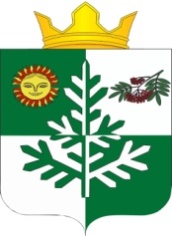 «Зеленеч»сикт овмöдчöминса администрацияот 15 ноября 2021 № 11/178Глава сельского поселения «Зеленец»А.С. Якунин№ п/пВозрастная категорияЧеловекПроцент1Граждане моложе 35 лет176045,5- из них моложе 14 лет7462Граждане пенсионного возраста94224,4- из них мужчин274- из них женщин6683Граждане старше 35 лет не достигшие пенсионного возраста116530,1Всего человек3 867Наименование показателей2020г. отчет2021 г. оценка2022 г. прогнозЧисленность населения, чел.390238673867Бюджетная обеспеченность по доходам на одного жителя поселения, руб.5138,63391,73314,3Бюджетная обеспеченность по расходам, руб.5309,53710,33314,3Количество, едНаименование объекта имуществаЗдания и сооружения51. Здание администрации2. Здание гаража (ул. Центральная, 1з)3. Незавершенное строительство, нежилое строение (гараж)4. Административное здание (Ухтинское шоссе, 61)5. Универсальная спортивная площадкаЗемельные участки101. Земельный участок под зданием администрации2. Земельный участок под зданием гаража (ул. Центральная, 1з)3. Земельный участок под Административным зданием (Ухтинское шоссе, 61)4. Земельный участок под д. №6 (1-й квартал с. Зеленец)5. Земельный участок по ул. Спортивная с. Зеленец – организация проезда6. Земельный участок по ул. Верхняя, д. Чукачой – организация проезда7. Земельный участок по ул. Нижняя, 3, д. Чукачой 8. Земельный участок по ул. Родниковая, 24, с. Зеленец 9. Земельный участок по ул. Дальняя, 14, д. Парчег10. Земельный участок 54 д. Чукачой (ориентир - ул. Верхняя,54)Жилые помещения0В соответствии Законом Республики Коми от 27 сентября 2019 № 54-РЗ «О признании утратившими силу Закона Республики Коми «О некоторых вопросах местного значения муниципальных образований сельских поселений в Республике Коми» и законов Республики Коми о внесении изменений в него» Советом сельского поселения «Зеленец» принято решение от 28 октября 2020 года № IV/53-04 «Об утверждении Перечня имущества муниципального образования сельского поселения «Зеленец», передаваемого в собственность муниципального образования муниципального района «Сыктывдинский» в процессе разграничения муниципального имущества».Автомо-бильные дороги1. Автомобильная дорога общего пользования местного значения (ул. Устюжская) в д. Койтыбож2. Автомобильная дорога общего пользования местного значения  в м. Ванегрезд3. Автомобильная дорога общего пользования местного значения  по ул. Родниковая с. Зеленец4. Автомобильная дорога общего пользования местного значения  в м. Пыдыгрезд с. Зеленец5. Дорога по ул. Нижняя д. Чукачой6. Автомобильная дорога общего пользования местного значения «Проезд по 1-му кварталу с. Зеленец»Общая протяжённость - 3 км 133 м. (дороги, которые ремонтированы за счет бюджетных средств)Линия уличного освещения31. Линия уличного освещения (м. Ванегрезд с. Зеленец)2. Линия уличного освещения от ТП №120 вдоль ул. Южная д. Чукачой3. Линия уличного освещения в м. Пешкапиян д. ПарчегИсточники пожарного водоснабжения101. с. Зеленец, ул Сельская, у здания Зеленецкой врачебной амбулатории2. д. Койтыбож, ул. Верхняя, у индивидуального дома № 133. д. Койтыбож, пересечение улиц Устюжская-Вычегодская4. д. Койтыбож, пересечение улиц Пограничный переулок — Нижня – Сосновая5. с. Зеленец, ул. I квартал, у жилого дома № 146. с. Зеленец, Гаражный проезд, 6, у здания мазутонасосной станции*7. д. Парчег, ул. Центральная, у здания магазина8. д. Чукачой,  земельный участок,259. д. Парчег, ул. Северная10. с. Зеленец, м. Пыдыгрезд* Пожарный водоем, расположенный по адресу с. Зеленец, Гаражный проезд, 6, у здания мазутонасосной станции будет передан в собственность МР Сыктывдинский Республики Коми Элементы благоу-стройстваЭлементы детских площадок, скамейки, декоративные светильники, дорожные знаки и др. – 45 ед.Прочее имуществоРупорный громкоговоритель, мотопомпа сирена ручная, ранцевый огнетушитель и др. – 70 ед. № ппНаименованиеХарактеристики, количество1Вид основного топливаПриродный газ2Тип котельной, мощностьПаровая, производительность 40,2 Гкал/час3Максимальная присоединенная тепловая нагрузка15 Гкал/час4Давление воды в питательной линии котлов1,8 Мпа5Давления пара1,4 МПа6Оборудование для нагрева водыПароподогреватель ПП53-0,7-4 – 6 шт.8Режим работы котельнойкруглосуточный№ Дорога, улица, населенный пунктМероприятияИсточник финансированияПримечание1м. Катыдпом д. Парчег (въезд с центральной дороги) продолжение работ по ремонту УДС  (подсыпка полотна)из бюджета поселенияОбращения старосты, граждан 2ул. Солнечная д.Койтыбож.продолжение работ по ремонту УДС  (подсыпка полотна)из бюджета поселениярешение собрания граждан, возможно в рамках гарантийных работ3ул. Устюжская д. Койтыбожремонт УДС  (оканавливание, подсыпка полотна)из бюджета поселенияобращения граждан, в т.ч. воспитывающих ребенка-инвалида, обеспечение проезда к вновь строящимся домам4ул. Тихая заводь д. Парчегремонт УДС  (оканавливание, подсыпка полотна)из бюджета поселениянеоднократные обращения граждан5ул. Альпийская д. ЧукачойПродолжение ремонта УДС  из бюджета поселениянеоднократные обращения граждан6ул. Дальняя  и Светлая д. Парчегремонт УДС  (частичное оканавливание, укладка труб, подготовка полотна, отсыпка)из бюджета поселениянеоднократные обращения граждан, обеспечение проезда к вновь строящимся домам7м. Пешкапиян, д.Парчегобустройство УДС из бюджета поселенияписьменное обращение граждан, проживание инвалида 1-й группы8ул. Рябиновая д. Чукачойобустройство УДСиз бюджета поселенияобращения граждан, в т.ч. воспитывающих ребенка-инвалида9ул. Живописная д. Чукачойобустройство УДСиз бюджета поселенияобеспечение проезда к вновь строящимся домам10ул. Юбилейная с. Зеленецпоэтапное обустройство УДСиз бюджета поселенияобеспечение проезда к вновь строящимся домам11проезд в м. Любимгрездобустройство УДСпри дополнительном поступлении финансовых средствобращение граждан12проезд в м. Вилядь (подъезд со стороны фермы) обустройство УДС и оканавливаниеиз бюджета поселенияобращение граждан13ул. Новосельская с. Зеленецобустройство УДСиз бюджета поселенияобращение граждан14проезд по м. Пыдыгрездобустройство УДСиз бюджета поселенияобращение граждан. Примечание: земельные участки для многодетных семей были распредлены Администарцией МР «Сыктывдиснкий», рассмотрение иска в суде15ул. Кольцевая д. ЧукачойПродолжение работ по обустройству УДСиз бюджета поселенияобращение граждан16ул. Южная д. ЧукачойГрейдирование с подсыпкойиз бюджета поселенияобращение граждан17с. Зеленецул. Родниковая, 20А,22АсудебноеОбеспечить проезд к земельному участкуиз бюджета поселенияРешение Сыктывдинского районного суда от 15.12.2020г.Определение Верховного Суда Республики Коми от 11.03.2021г. Решение вступило в законную силу с 11.03.2021г.18с. Зеленец, ул. Новосельская, 13бсудебноеОбустроить проездиз бюджета поселенияРешение Сыктывдинского районного суда от 22.09.2020г.Определение Верховного Суда Республики Коми от 11.03.2021г.Решение вступило в законную силу с 15.03.2021г.Наименование источника финансирования2018 год2019 год 2020 год2021 годПрогноз на 2022 год1Субсидия из республиканского бюджета РК на поддержку МП «Формирование современной городской среды на территории сельского поселения «Зеленец» на 2018-2024 годы», тыс. руб.935,861 202,0561 151,011 102,3970,272Бюджет МО сельского поселения «Зеленец» (в рамках Соглашения)104,0133,562127,89145,37107,813Бюджет МО сельского поселения «Зеленец» (дополнительные средства)139,51639,0222 088,6--Всего1 179,371 974,6403 367,5 1 247,71 078,08ГодыВсегоПрисвоено адресов по заявлениям физических и юридических лицПрисвоено адресов  по инициативе администрации поселенияИзменено адресовАннулировано адресов201944232410151020202411622532510 месяцев 202114312123107Всего захоронено человек за годЖители сельского поселения «Зеленец» (ч-к (%)Жители сельского поселения «Зеленец» (ч-к (%)Жители Сыктывдинского района (ч-к (%)Жители г. Сыктывкар (Эжва) (ч-к (%)Жители г. Сыктывкар (Эжва) (ч-к (%)Жители  иных  муниципальных образований (ч-к (%) 12234452011 год2011 год2011 год2011 год2011 год2011 год2011 год7127 (38,0 %)27 (38,0 %)3 (4,2 %)41 (57,7 %)41 (57,7 %)-2012 год2012 год2012 год2012 год2012 год2012 год2012 год6432 (50,0 %)32 (50,0 %)-29 (45,3 %)29 (45,3 %)3 (4,6 %)2013 год2013 год2013 год2013 год2013 год2013 год2013 год5619 (33,9 %)19 (33,9 %)1 (1,8 %)33 (58,9 %)33 (58,9 %)3 (5,3 %)2014 год 2014 год 2014 год 2014 год 2014 год 2014 год 2014 год 6831 (45,5 %)31 (45,5 %)3 (4,4 %)30 (44,1 %)30 (44,1 %)4 (5,9 %)2015 год2015 год2015 год2015 год2015 год2015 год2015 год6329 (46 %)29 (46 %)2 (3,2 %)29 (46 %)29 (46 %)3 (4,7 %)2016 год2016 год2016 год2016 год2016 год2016 год2016 год5536 (65,4 %)36 (65,4 %)1 (1,8%)17 (30,9 %)17 (30,9 %)1 (1,8%)2017 год2017 год2017 год2017 год2017 год2017 год2017 год7032 (45,7 %)32 (45,7 %)1 (1,4 %)37 (52,8 %)37 (52,8 %)-2018 год2018 год2018 год2018 год2018 год2018 год2018 год7132 (45,0 %)32 (45,0 %)1 (1,4 %)34 (47,8 %)34 (47,8 %)4 (5,6 %)2019 год 2019 год 2019 год 2019 год 2019 год 2019 год 2019 год 6432 (50,0 %)32 (50,0 %)1 (1,56 %)31 (48,4 %)31 (48,4 %)0 (0 %)2020 год2020 год2020 год2020 год2020 год2020 год2020 год6836 (53,0 %)36 (53,0 %)0 (0 %)30 (44,1%)30 (44,1%)2 (2,9%)ИТОГО:  ЗАХОРОНЕНО ЧЕЛОВЕК  за 2011-2020 гг.ИТОГО:  ЗАХОРОНЕНО ЧЕЛОВЕК  за 2011-2020 гг.ИТОГО:  ЗАХОРОНЕНО ЧЕЛОВЕК  за 2011-2020 гг.ИТОГО:  ЗАХОРОНЕНО ЧЕЛОВЕК  за 2011-2020 гг.ИТОГО:  ЗАХОРОНЕНО ЧЕЛОВЕК  за 2011-2020 гг.ИТОГО:  ЗАХОРОНЕНО ЧЕЛОВЕК  за 2011-2020 гг.ИТОГО:  ЗАХОРОНЕНО ЧЕЛОВЕК  за 2011-2020 гг.6503063061331131120ИТОГО:  в процентах ИТОГО:  в процентах ИТОГО:  в процентах ИТОГО:  в процентах ИТОГО:  в процентах ИТОГО:  в процентах ИТОГО:  в процентах 10047,0747,072,2346,9746,973,1Захоронение в оградеЗахоронение в оградеНовое место для захороненияНовое место для захороненияНовое место для захороненияНовое место для захороненияНовое место для захоронения1 место1 место1 место2 места (для будущего захоронения близкого родственника)2 места (для будущего захоронения близкого родственника)2017 год2017 год2017 год2017 год2017 год2017 год2017 год444413131313132018 год2018 год2018 год2018 год2018 год2018 год2018 год5252121212772019 год 2019 год 2019 год 2019 год 2019 год 2019 год 2019 год 191988837372020 год2020 год2020 год2020 год2020 год2020 год2020 год42429991717№ ппМесто расположенияКоличество,емкость (м 3)1с.Зеленец, ул.Сельская,  у здания амбулатории1  *  502сельское поселение «Зеленец», д. Койтыбож, ул. Верхняя, у индивидуального жилого дома № 131  *  163сельское поселение «Зеленец», д. Койтыбож, пересечение улиц Устюжская- Вычегодская1  *  254сельское поселение «Зеленец», д. Койтыбож, пересечение улиц Пограничный переулок-Нижняя-Сосновая1  *  255с. Зеленец, I квартал, у дома № 141  *  506.с. Зеленец, Гаражный проезд, 6 (у здания мазутонасосной станции)1  *  1107сельское поселение «Зеленец», д. Парчег,ул. Центральная, у магазина1  *  1108сельское поселение «Зеленец», д. Чукачой (земельный участок,25)1  *  1109сельское поселение «Зеленец», д. Парчег,ул. Северная1  *  2510сельское поселение «Зеленец», м. Пыдыгрезд1  *  25